附件1：              辽宁对外经贸学院《思想品德修养与行为规范实践》课程重修申请表附件2：               辽宁对外经贸学院《思想品德修养与行为规范实践》课程重修申请表2017 — 2018  学年度第 二  学期附件3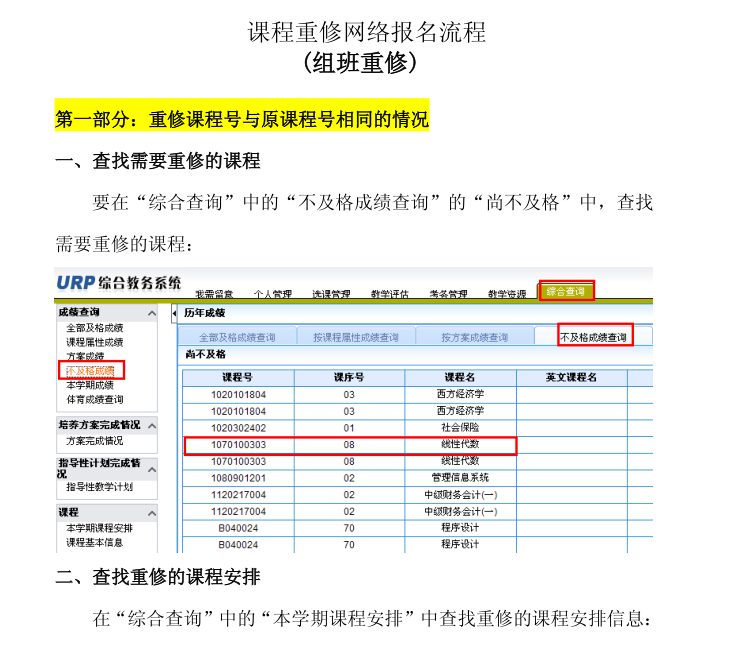 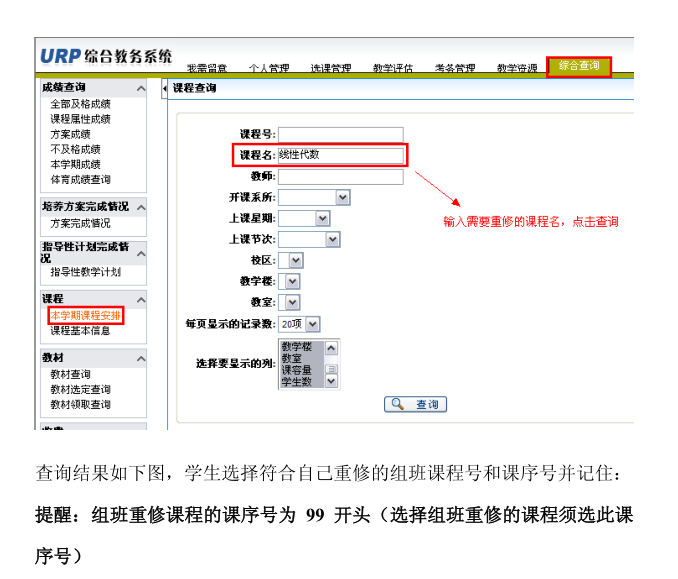 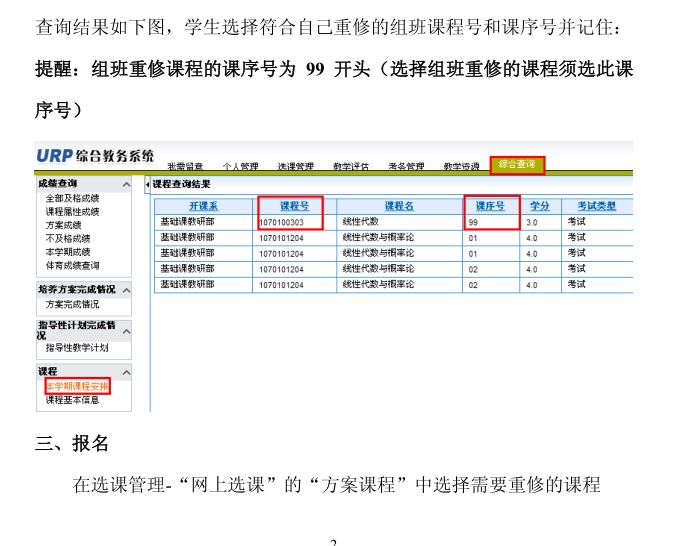 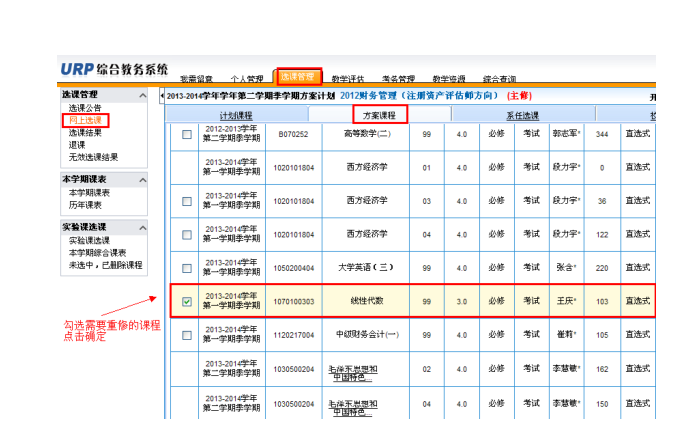 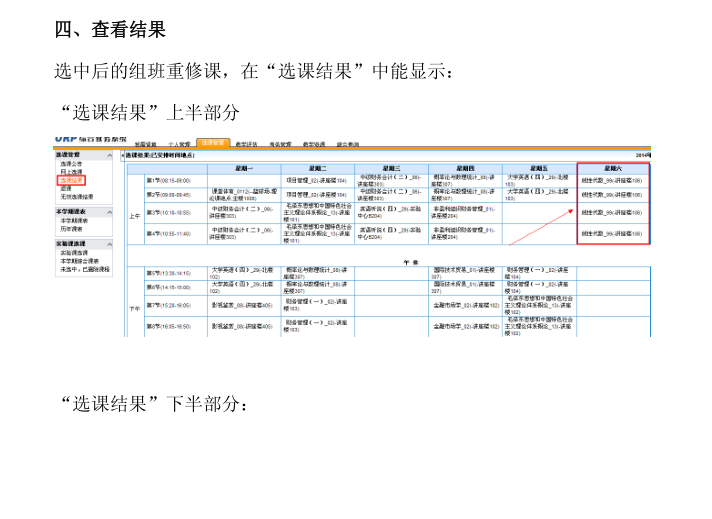 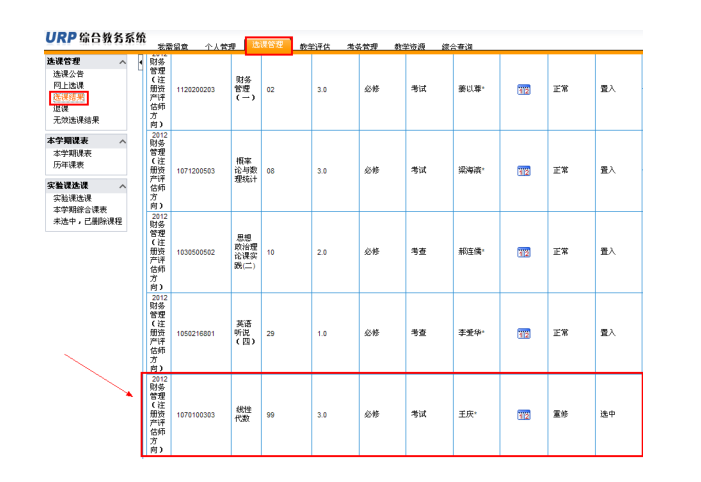 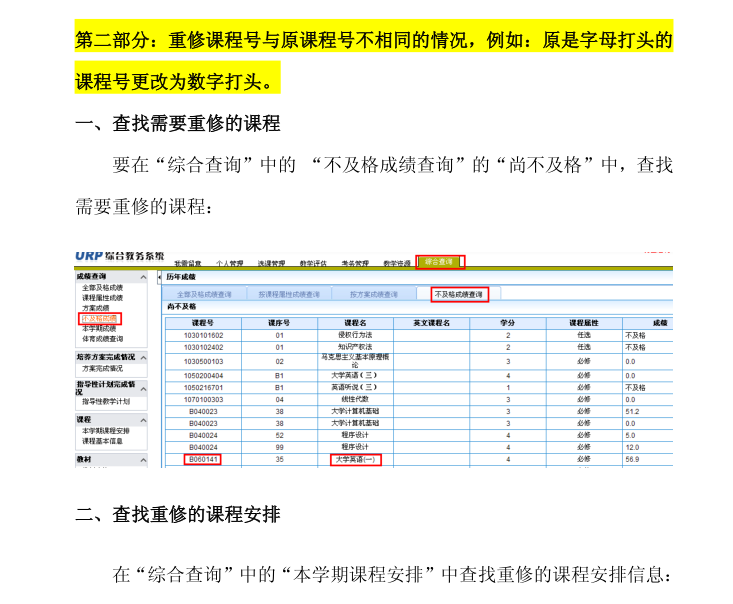 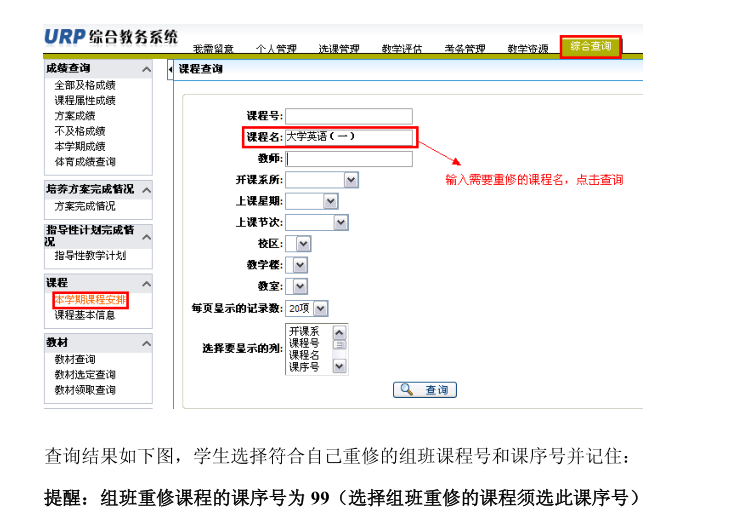 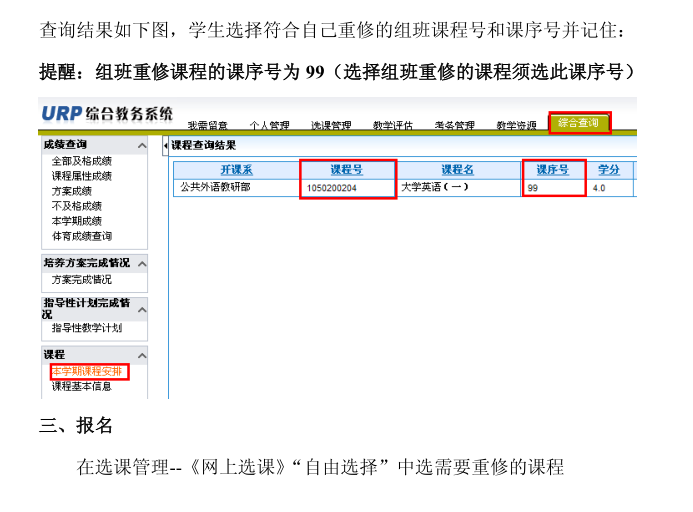 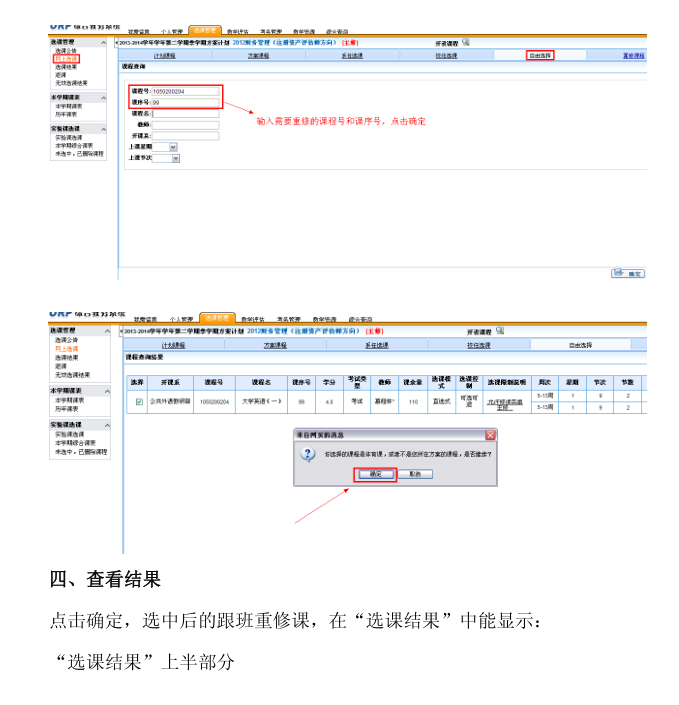 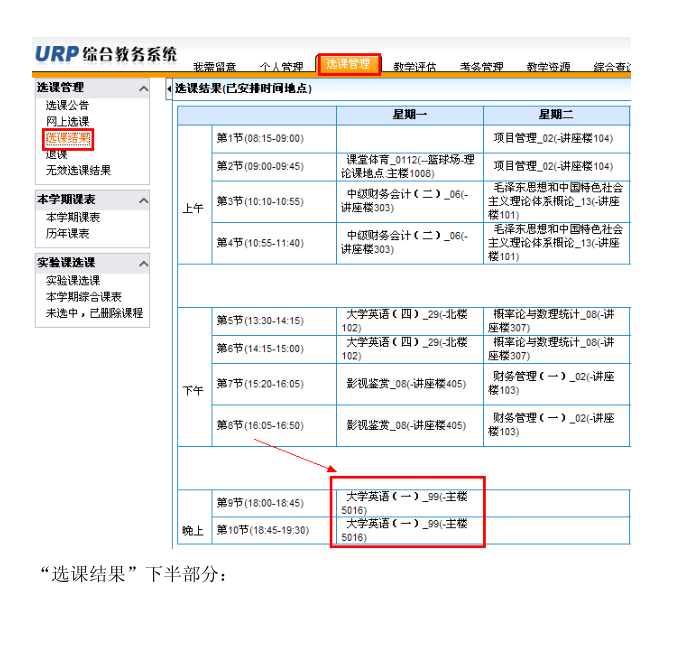 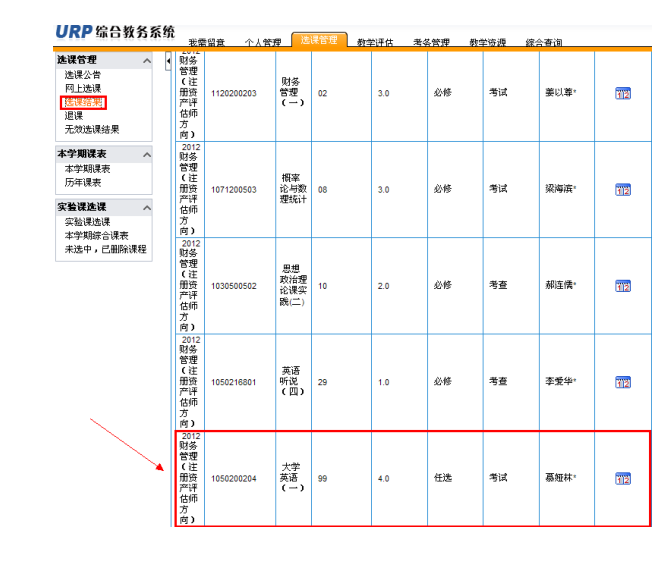 姓  名性  别性  别学  号院系专业院系专业年级班级不及格成绩不及格成绩联系电话重修学期重修学期 重修内容理论(必修)□□□□□□ 重修内容     实践（选修）（注：实践部分至少选择一个模块，每个模块最多可以选择两次。）教学楼志愿服务模块教学楼志愿服务模块教学楼志愿服务模块教学楼志愿服务模块□□ 重修内容     实践（选修）（注：实践部分至少选择一个模块，每个模块最多可以选择两次。）图书馆志愿服务模块图书馆志愿服务模块图书馆志愿服务模块图书馆志愿服务模块□□ 重修内容     实践（选修）（注：实践部分至少选择一个模块，每个模块最多可以选择两次。）实验中心志愿服务模块实验中心志愿服务模块实验中心志愿服务模块实验中心志愿服务模块□□ 重修内容     实践（选修）（注：实践部分至少选择一个模块，每个模块最多可以选择两次。）学生处志愿服务模块学生处志愿服务模块学生处志愿服务模块学生处志愿服务模块□□ 重修内容     实践（选修）（注：实践部分至少选择一个模块，每个模块最多可以选择两次。）体育馆志愿服务模块体育馆志愿服务模块体育馆志愿服务模块体育馆志愿服务模块□□辅导员意见                辅导员签字：                年  月  日                辅导员签字：                年  月  日                辅导员签字：                年  月  日                辅导员签字：                年  月  日                辅导员签字：                年  月  日                辅导员签字：                年  月  日                辅导员签字：                年  月  日学院意见                学院领导签字：               年  月  日                学院领导签字：               年  月  日                学院领导签字：               年  月  日                学院领导签字：               年  月  日                学院领导签字：               年  月  日                学院领导签字：               年  月  日                学院领导签字：               年  月  日缴费情况    重修费每学期20元将从一卡通中统一扣除，请报名同学务必保证卡中余额不少于所需金额，否则后果由本人承担。    重修费每学期20元将从一卡通中统一扣除，请报名同学务必保证卡中余额不少于所需金额，否则后果由本人承担。    重修费每学期20元将从一卡通中统一扣除，请报名同学务必保证卡中余额不少于所需金额，否则后果由本人承担。    重修费每学期20元将从一卡通中统一扣除，请报名同学务必保证卡中余额不少于所需金额，否则后果由本人承担。    重修费每学期20元将从一卡通中统一扣除，请报名同学务必保证卡中余额不少于所需金额，否则后果由本人承担。    重修费每学期20元将从一卡通中统一扣除，请报名同学务必保证卡中余额不少于所需金额，否则后果由本人承担。    重修费每学期20元将从一卡通中统一扣除，请报名同学务必保证卡中余额不少于所需金额，否则后果由本人承担。安排结果重修内容重修内容授课地点授课地点任课教师任课教师任课教师安排结果安排结果安排结果安排结果安排结果重修方式组班重修组班重修组班重修组班重修组班重修组班重修组班重修学生处审核意见审核人：            年   月   日审核人：            年   月   日审核人：            年   月   日审核人：            年   月   日审核人：            年   月   日审核人：            年   月   日审核人：            年   月   日姓　名性  别性  别学  号院系专业院系专业年级班级不及格成绩不及格成绩联系电话 重修内容理论(必修)□□□□□□ 重修内容     实践（选修）（注：实践部分至少选择一个模块，每个模块最多可以选择两次。）教学楼志愿服务模块教学楼志愿服务模块教学楼志愿服务模块教学楼志愿服务模块□□ 重修内容     实践（选修）（注：实践部分至少选择一个模块，每个模块最多可以选择两次。）图书馆志愿服务模块图书馆志愿服务模块图书馆志愿服务模块图书馆志愿服务模块□□ 重修内容     实践（选修）（注：实践部分至少选择一个模块，每个模块最多可以选择两次。）实验中心志愿服务模块实验中心志愿服务模块实验中心志愿服务模块实验中心志愿服务模块□□ 重修内容     实践（选修）（注：实践部分至少选择一个模块，每个模块最多可以选择两次。）学生处志愿服务模块学生处志愿服务模块学生处志愿服务模块学生处志愿服务模块□□ 重修内容     实践（选修）（注：实践部分至少选择一个模块，每个模块最多可以选择两次。）体育馆志愿服务模块体育馆志愿服务模块体育馆志愿服务模块体育馆志愿服务模块□□重修原因□ 不及格重修。（请写具体）□ 不及格重修。（请写具体）□ 不及格重修。（请写具体）□ 不及格重修。（请写具体）□ 不及格重修。（请写具体）□ 不及格重修。（请写具体）□ 不及格重修。（请写具体）辅导员意见                辅导员签字：                年  月  日                辅导员签字：                年  月  日                辅导员签字：                年  月  日                辅导员签字：                年  月  日                辅导员签字：                年  月  日                辅导员签字：                年  月  日                辅导员签字：                年  月  日学院意见                学院领导签字：               年  月  日                学院领导签字：               年  月  日                学院领导签字：               年  月  日                学院领导签字：               年  月  日                学院领导签字：               年  月  日                学院领导签字：               年  月  日                学院领导签字：               年  月  日缴费情况    重修费20元将从一卡通中统一扣除，请报名同学务必保证卡中余额不少于20元，否则后果由本人承担。    重修费20元将从一卡通中统一扣除，请报名同学务必保证卡中余额不少于20元，否则后果由本人承担。    重修费20元将从一卡通中统一扣除，请报名同学务必保证卡中余额不少于20元，否则后果由本人承担。    重修费20元将从一卡通中统一扣除，请报名同学务必保证卡中余额不少于20元，否则后果由本人承担。    重修费20元将从一卡通中统一扣除，请报名同学务必保证卡中余额不少于20元，否则后果由本人承担。    重修费20元将从一卡通中统一扣除，请报名同学务必保证卡中余额不少于20元，否则后果由本人承担。    重修费20元将从一卡通中统一扣除，请报名同学务必保证卡中余额不少于20元，否则后果由本人承担。安排结果重修内容重修内容授课地点授课地点任课教师任课教师任课教师安排结果安排结果安排结果安排结果安排结果重修方式组班重修组班重修组班重修组班重修组班重修组班重修组班重修学生处审核意见审核人：            年   月   日审核人：            年   月   日审核人：            年   月   日审核人：            年   月   日审核人：            年   月   日审核人：            年   月   日审核人：            年   月   日